4.13:45-14:45Прогулянка до паркуТема. Природа навколо насМета: розширити знання учнів про рослинний і тваринний світ;закріпити поняття про живу і неживу природу, формувати уявлення про взаємозв’язки вприроді; розвивати пізнавальні інтереси; виховувати бережливе, ставлення до природи, як до рідного дому, бажання охороняти і примножувати її багатства і красу.ПланI.Організація учнів до проведення екскурсії. Повторення правил техніки безпеки-Добрий день, мене звати Тетяна Сергіївна. Сьогодні ми з вами підемо прогулянку в парк. Але ця прогулянка буде незвичайною, ви виконаєте багато цікавих завдань, та дізнаєтесь щось нове.-Перед тим як відправитись в парк, повторимо правила техніки безпеки.Правила техніки безпекиВід школи до місця проведення екскурсії і назад рухатися колоною по двоє. Перша і остання пара несе червоний прапорець.Під час руху не відставати від групи і не галасувати.Не брати до рук незнайомих предметів.Не ламати гілки, не топтати квіти, не рвати рослин.Не пустувати біля води.Не кидати в озеро та річку  сміття.Не смітити.II.Актуалізація опорних знань1.Вступна бесіда-Діти, ми прийшли до парку. На цій галявині ми побачимо і почуємо багато цікавого. Прислухайтесь, будь ласка, до голосу природи. Що ви чуєте? Кого бачите? ( Відповіді учнів)-Перш ніж ми підемо далі , ми проведемо невеличку гру « Так чи ні». Я буду називати дію, а ви відповідайте « так» або « ні».В парку можна:милуватися красою природи;ловити метеликів;рвати квіти корінням;підгодовувати пташок;обдирати кору з дерев;спостерігати за мешканцями парку;ламати гілки й молоді дерева;розорювати гнізда пташок;галасувати і бігати;саджати дерева, кущі, квіти.2.Бесіда «Що є на околицях нашого міста?»-Які ви знаєте пісні або вірші про рідне містo?-Хлопчики, знайдіть в інтернеті пісню про рідне місто, а дівчатка-вірші про наше місто.-Подивіться навколо, які дерева ви бачите?-Яку роль у життi людей відіграють зелені насадження? (Це природні фільтри, очищувачі повітря. Дерева, кущі, квіти створюютъ красу і гармонію, радуютъ око.)-Як ви, діти, можете допомогти вулиці стати ще кращою? (Не ламати, не нищити насаджень. Допомагати дорослим у догляді за молодими деревцями та квітами.)-У яку пору року вулиця виглядає найпривабливішою? Чому?-Як називаєтъся наша вулиця i чому?-Якщо ви не знаєте , чому ваша вулиця має таку назву, то знайдіть зараз в інтернеті.3. Гра « Знайди свій кущ»-А зараз ми пограємо в цікаву гру « Знайди свій кущ».Об’єднайтесь в 3 команди. Кожна команда обирає папірець з назковю куща.По команді всі біжать до своїх кущів. Перемагає та команда, яка першою зібралася біля свого куща.-Молодці!4.Інтерактивна гра «Зимуючі та перелітні птахи»-Так, як скоро птахи будуть відлітати в теплі краї, пригадаємо, які птахи є перелітними, а які зимуючими.-Завдання будете виконувати за допомогою своїх смартфонів. Натисність на посилання, яке є у вас в бесіді. [ https://learningapps.org/12375661]-Завданням є : визначити які птахи зимуючі, а які перелітні.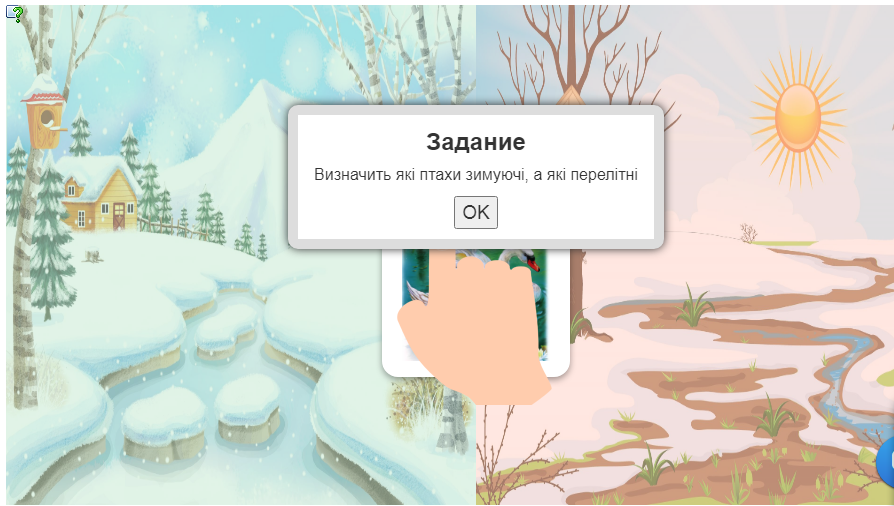 -Якщо ви правильно виконаєте завдання у вас з’явиться табличка з надписом: Молодець!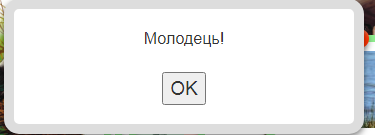 5.Інтерактивна гра «Знайди листок для дерева»-Навколо нас є багато різних дерев. Виконаємо цікаве завдання, щоб засвоїти який листок до якого дерева відноситься.-Це завдання ви теж будете виконувати за допомою своїх смартфонів. Натисніть на посилання яке є у вас в бесіді.[ https://learningapps.org/6476128 ]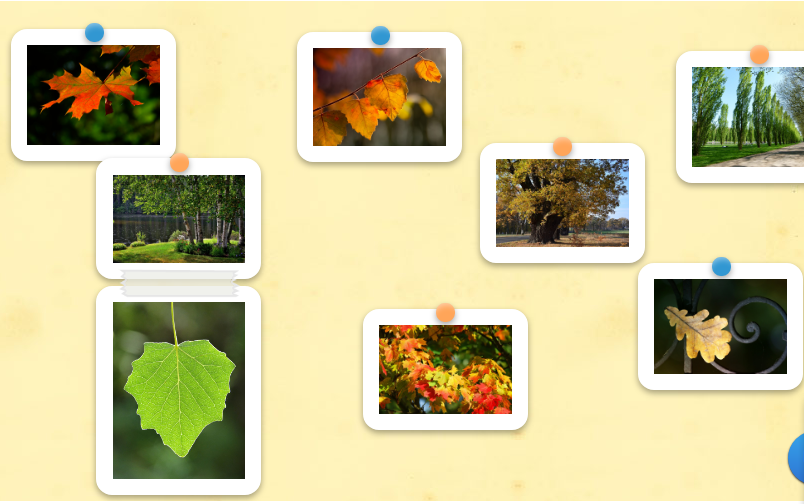 -Якщо ви виконаєте все правильно, то має з’явитись табличка.-Знайдіть  листочки, які ви бачили під час виконання гри, навколо себе. Зберіть декілька різних листочків.III.Підсумки прогулянки- Де ми були на прогулянці?- Що нового ви дізналися?- Що треба робити, щоб зберегти красу природи? ( Відповіді учнів)- Після нашої прогулянки кожен з вас має пам’ятати, що необхідно бути ввічливими гостями парку – і тоді вам відкриється неповторна краса рідної природи.ІV.Домашнє завдання-Вдома зробити гербарій із зібраних листочків.